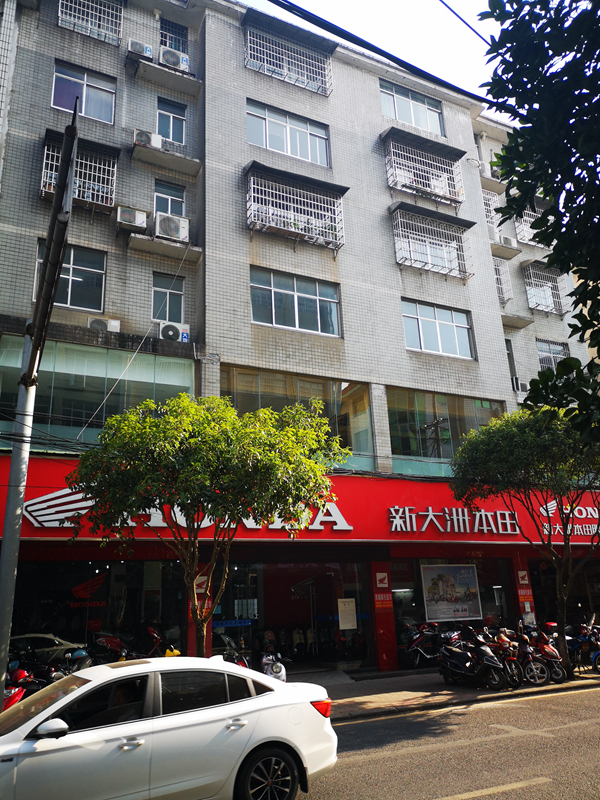 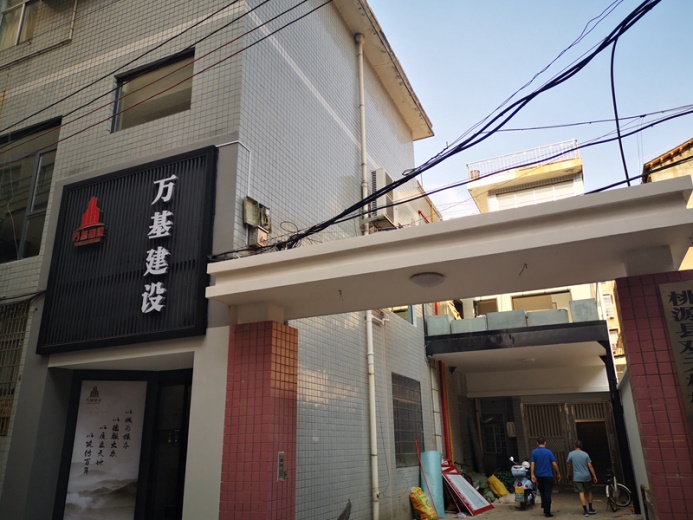 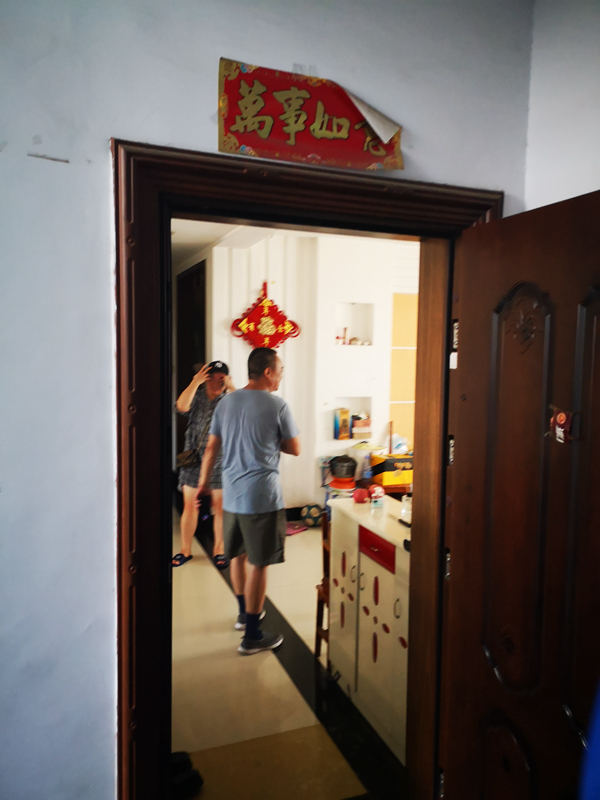 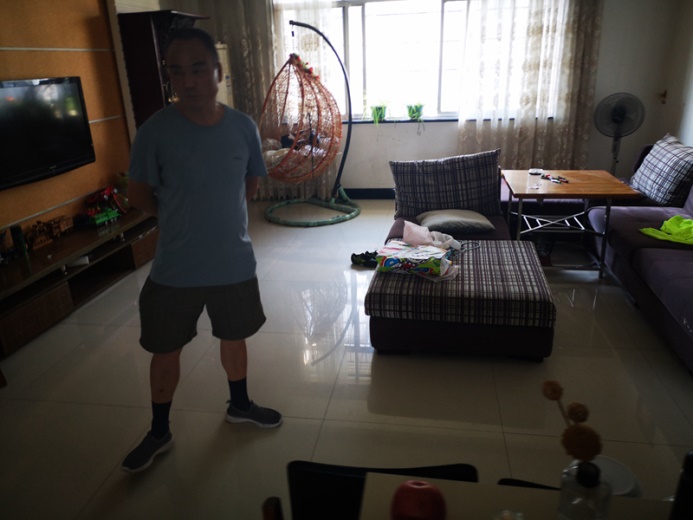 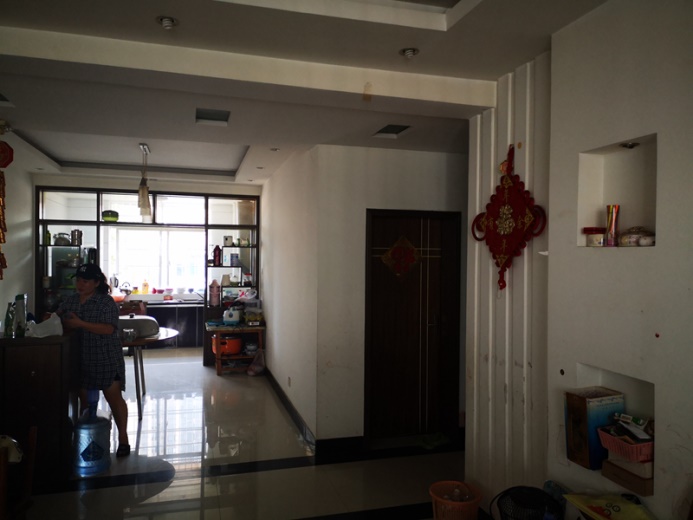 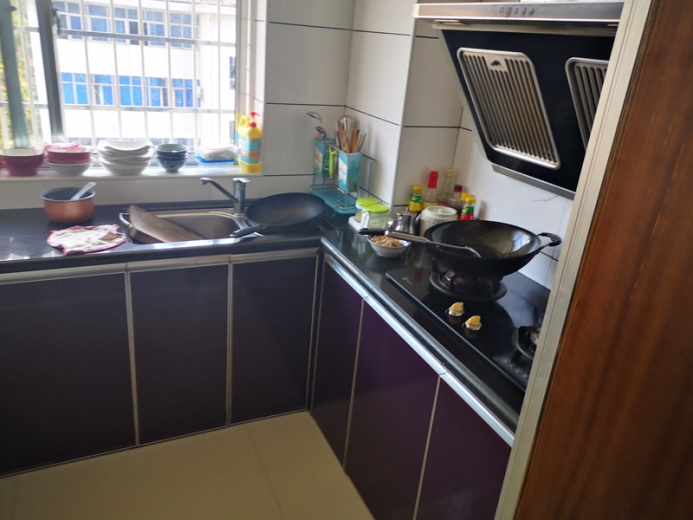 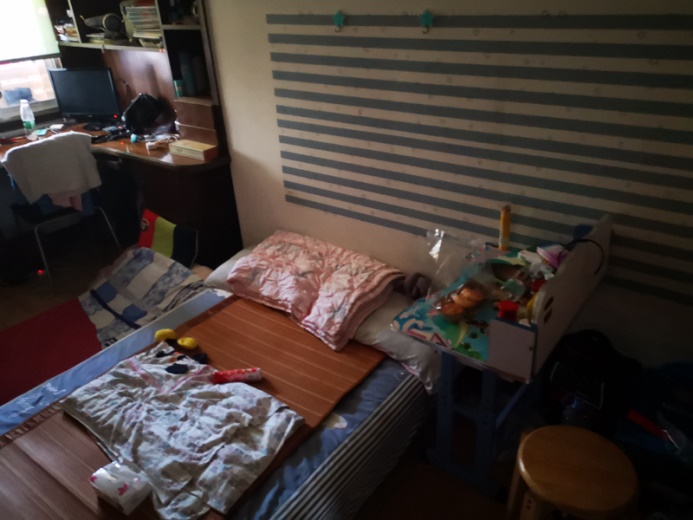 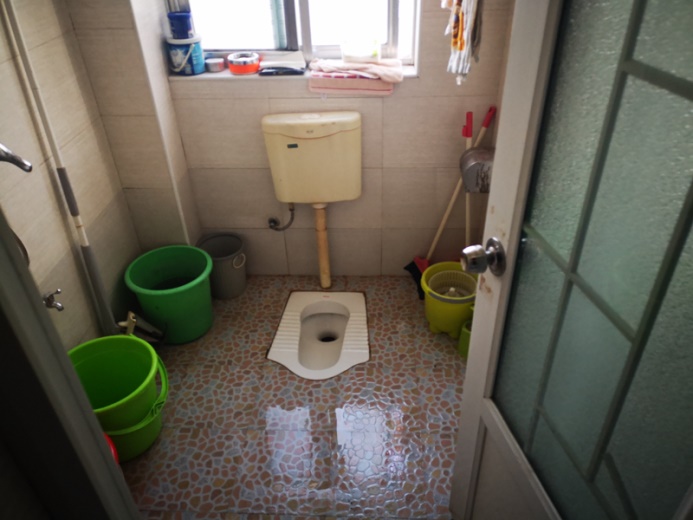 估价对象（曾医镇所属房屋）现状照片